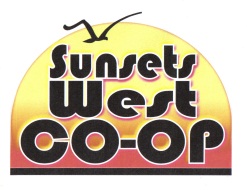 16795 Hwy 112 Clallam BayWA98326 – 0204Sunday, December 16, 2012MembersThe Board is open to one more elected position; if you are interested please make contact via this communication to be added to the ballot by next Wednesday 19th December 2012.The ballot will be sent to all members of Sunsets West Co-operative who are in good financial standing as at December 19th 2012. Upgrades in membership are still available and can be paid up to the date of the meeting in order to claim your right to vote for the slate of board nominations. In the instance of post December 2012 upgrades or membership, a ballot paper can be requested or gained up to or at the meeting in January.The Annual Member Meeting is to be held on Saturday, January 19th at 1pm. A formal meeting will be followed by a music and food celebration of our end of year success. We have made huge progress this year.Membership is $40. One member one vote. Yearly upgrades are $20 for each calendar year.
Jane for the Co-opSunsets West Co-op16795 Hwy 112Clallam BayWA 98326Ph. 1 360 963 2189Fax 1 360 963 3114